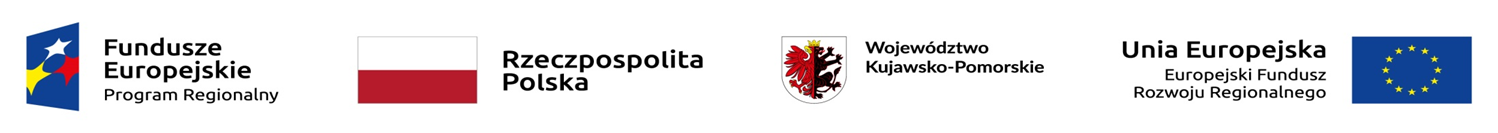 Uwaga!W przypadku, gdy w SWZ wraz z załącznikami zostały użyte znaki towarowe, oznacza to, że podane zostały przykładowo i określają jedynie minimalne oczekiwane parametry jakościowe oraz wymagany standard.Wykonawca może zaoferować towary, równoważne, lecz o parametrach technicznych równoważnych lub lepszych. Wykonawca, który zaoferuje towary równoważne będzie obowiązany wykazać, że spełniają one wymagania zamawiającego.ZAŁĄCZNIK NR 7    do SWZ             CZĘŚĆ NR 5 – WENTYLACJA"Doposażenie pracowni zawodowych w ZS nr 2 i ZS CKZ II", znak sprawy: ZZP.041.1.2019.2020-2022.JGZAŁĄCZNIK NR 7    do SWZ             CZĘŚĆ NR 5 – WENTYLACJA"Doposażenie pracowni zawodowych w ZS nr 2 i ZS CKZ II", znak sprawy: ZZP.041.1.2019.2020-2022.JGZAŁĄCZNIK NR 7    do SWZ             CZĘŚĆ NR 5 – WENTYLACJA"Doposażenie pracowni zawodowych w ZS nr 2 i ZS CKZ II", znak sprawy: ZZP.041.1.2019.2020-2022.JGZAŁĄCZNIK NR 7    do SWZ             CZĘŚĆ NR 5 – WENTYLACJA"Doposażenie pracowni zawodowych w ZS nr 2 i ZS CKZ II", znak sprawy: ZZP.041.1.2019.2020-2022.JGZAŁĄCZNIK NR 7    do SWZ             CZĘŚĆ NR 5 – WENTYLACJA"Doposażenie pracowni zawodowych w ZS nr 2 i ZS CKZ II", znak sprawy: ZZP.041.1.2019.2020-2022.JGZAŁĄCZNIK NR 7    do SWZ             CZĘŚĆ NR 5 – WENTYLACJA"Doposażenie pracowni zawodowych w ZS nr 2 i ZS CKZ II", znak sprawy: ZZP.041.1.2019.2020-2022.JGZAŁĄCZNIK NR 7    do SWZ             CZĘŚĆ NR 5 – WENTYLACJA"Doposażenie pracowni zawodowych w ZS nr 2 i ZS CKZ II", znak sprawy: ZZP.041.1.2019.2020-2022.JGLp.Miejsce dostawyWyposażenieCena jednostkowa brutto (zł.)Liczba sztuk / kompletówRazem wartość brutto (zł.)Specyfikacja (opis sprzętu, parametry techniczne pozwalające dokonać zakupu w oparciu o ustawę Prawo Zamówień Publicznych)123456 = 4 x 57CZĘŚĆ NR 5 - WENTYLACJACZĘŚĆ NR 5 - WENTYLACJACZĘŚĆ NR 5 - WENTYLACJACZĘŚĆ NR 5 - WENTYLACJACZĘŚĆ NR 5 - WENTYLACJACZĘŚĆ NR 5 - WENTYLACJACZĘŚĆ NR 5 - WENTYLACJA5.121CKZWyciągi wentylacyjne.1 kpl.Opis w załączniku - Załącznik do pozycji  5.121